Go Girls Go!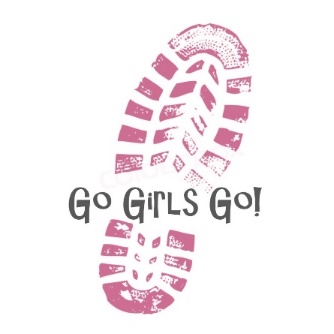 Mentor ExpectationsWe want all girls and mentors to have a great experience with Go Girls Go!Below are some expectations for our volunteer mentors:Mentors will need to have appropriate child abuse and criminal history clearancesMentors are asked to commit to attending regularly – a minimum of one consistent day per week (Tuesdays and/or Thursdays from the week of March 11th  to May 16th) to build relationships and trust with participating girlsApproximate times for program are 3pm-4:30pm for middle school and 3:45-5:15pm for elementary school with an educational lesson first – all volunteers should be ready to participate by 3:30pm at the latest (for middle school) or 4:15 (for elementary schools) – Summitview times are 3:30-5pm (mentors by 4pm at the latest.  If possible, please be there at 3:30).  Mentors are asked to let the Site Coordinators know if they have a schedule conflict or changeMentors will be assigned to the same small group of girls for the duration of the program and will support, encourage, and empower the girls during instructional time and runningThe final event for the Go Girls Go! participants and their mentors will be on May 16th  – information will be distributed as soon as it is available – it is our hope that all mentors and girls will participate.  Registration and a Go Girls Go! mentor shirt will be provided if mentor has been at 9 of the 18 Go Girls Go! sessions. One mentor shirt will be provided in the first season that a mentor volunteers and there will be an option to purchase a race shirt if interested. Mentors should inform Site Coordinators of any conflicts or concerns that arise in working with the girlsPlease feel free to ask questions and seek guidance at any time if you have questions or concerns!  Our staff is here to help you and the girls have fun and be successful!  Important Dates to RememberWeek of March 5th  – Program begins May 7th  – Tentative date  for Practice 5k May 16th  – Go Girls Go! 5k May 19th  – Last regular session/ celebration of the programQuestions - contact Healthy Communities Partnership at 717-264-1470